Committee on Civic Engagement Senate of the Associated Students 84th Session Agenda for Thursday December 8th, 2016 at 9:00 a.m. 1664 N. Virginia St. Reno, NV 89503, President’s Conference Room in the Center for Student Engagement, 3rd Floor of the Joe Crowley Student Union CALL MEETING TO ORDER*  ROLL CALL* 3. PUBLIC COMMENT* Items heard under public comment may be for items either on or off the agenda. Action may not be taken on items raised under public comment. The Chair may elect to take public comment on action items on this agenda. The Chair may impose reasonable limits on the length members of the public may speak MINUTES Minutes of 11/10/16 Minutes of 11/18/16OLD BUSINESS Charity Spotlight   Wolf Pack Reading Week    6. NEW BUSINESSa. MLK Week of Service: Unity Projectb. Know Your Rights Week   7. PUBLIC COMMENT* Items heard under public comment may be for items either on or off the agenda. Action may not be taken on items raised under public comment. The Chair may elect to take public comment on action items on this agenda. The Chair may impose reasonable limits on the length members of the public may speak.  8. ADJOURNMENT NOTES. Unless otherwise marked by an asterisk, all items are action items upon which the Senate may take action. ASUN supports providing equal access to all programs for people with disabilities. Reasonable efforts will be made to assist and accommodate physically handicapped persons desiring to attend the meeting. Please call the Speaker of the ASUN at (775) 784-6589 in advance so that arrangements may be conveniently made. 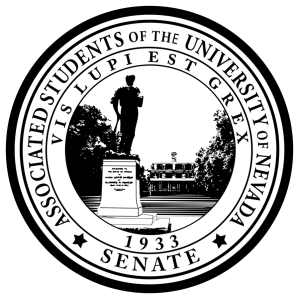 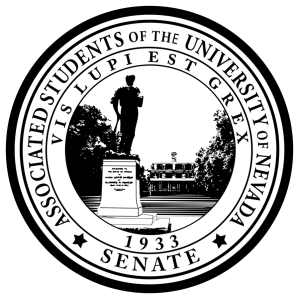 